Form instructionsCompleting the form
This form is to request information from the Coroner’s Court of Victoria. Please carefully follow the instructions below. 
Ways of sending the form to the Coroner’s Court of Victoria

Having trouble completing the form?Please ring the court on 1300 309 519* Mandatory fields * Mandatory fields
* Mandatory fields 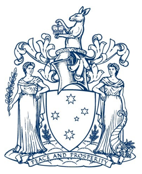 Request to Investigate FireForm 16 Rule 42(1)Sections 30 and 31 of the Coroners Act 2008
Request to Investigate FireForm 16 Rule 42(1)Sections 30 and 31 of the Coroners Act 2008
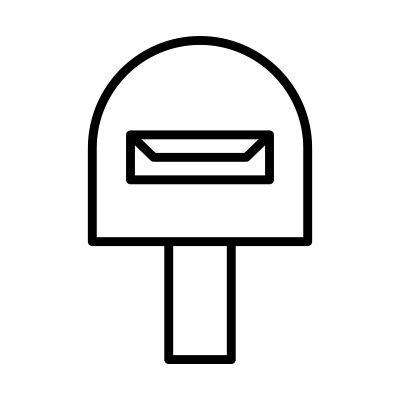 Mail form to this addressCoroners Court of Victoria
65 Kavanagh Street, Southbank,
VIC 3056 Australia OR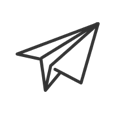 Email
Scan completed form and email to courtadmin@courts.vic.gov.auor to specific team email address if known.Court Reference NumberCourt Reference NumberAdd Court Reference number here if knownDetails of applicantDetails of applicantTitle (Mr, Mrs, Ms, Dr, etc.)Surname *Given name *Organisation (if applicable) *  Country Fire Authority   Country Fire Authority Organisation (if applicable) *  Metropolitan Fire and Emergency Services Board   Metropolitan Fire and Emergency Services Board Organisation (if applicable) *  Other      Please specifyEmail or postal address *  Email Address Email or postal address *  I do not have an email address.      Enter a postal addressContact numberDetails of legal representative (if applicable)In completing this section (Legal Representative) all requested documents will be released to the legal representative listed hereTitle (Mr, Mrs, Ms, Dr, etc.)SurnameGiven nameFirm/Organisation (if applicable)Position heldEmail addressPostal addressContact numberDetails of fire (if applicable)Details of fire (if applicable)Location of fire *Date of fire (if known)
e.g. 01/01/1970The above date is  The exact date   An approximate dateReasons for applicationReasons for application
Provide reasons here for
the application *Insert the detail of reasonsInsert the detail of reasons
Attaching further information 
Please include relevant information to support your request by attaching to email or including with posted application. If you are a legal representative, please include your authority to act.
Attaching further information 
Please include relevant information to support your request by attaching to email or including with posted application. If you are a legal representative, please include your authority to act.
Attaching further information 
Please include relevant information to support your request by attaching to email or including with posted application. If you are a legal representative, please include your authority to act.Confirmation & acknowledgementConfirmation
I confirm all of the information provided in this form and supporting documents, is to the best of my knowledge,
true and correct.Confirmation
I confirm all of the information provided in this form and supporting documents, is to the best of my knowledge,
true and correct.Acknowledgment
I acknowledge my name may be disclosed to the deceased’s senior next of kin (should the coroner considers it appropriate to do so), which may be necessary for my application to be processed.Acknowledgment
I acknowledge my name may be disclosed to the deceased’s senior next of kin (should the coroner considers it appropriate to do so), which may be necessary for my application to be processed.Signature of Applicant *Date of submission
…… /…… /…………